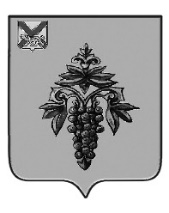 ДУМА ЧУГУЕВСКОГО МУНИЦИПАЛЬНОГО ОКРУГА Р Е Ш Е Н И ЕО внесении изменений в решение Думы Чугуевского муниципального округа от 01 февраля 2021 года № 152 – НПА «Положение о порядке и условиях приватизации муниципального имущества Чугуевского муниципального округа»Принято Думой Чугуевского муниципального округа«21» июня 2024 годаСтатья 1. Внести в Положение о порядке и условиях приватизации муниципального имущества Чугуевского муниципального округа, утвержденное решением Думы Чугуевского муниципального округа от 01 февраля 2021 года № 152 – НПА «Положение о порядке и условиях приватизации муниципального имущества Чугуевского муниципального округа» (далее – Положение) следующие изменения:1) в пунктах 1.3, 2.2, 8.4 11.5 Положения и в подпункте 10 пункта 5.1 статьи 5 Положения слова «Федеральный закон от 21.12.2001 № 178-ФЗ «О приватизации государственного и муниципального имущества», используемые в соответствующих падежах, заменить словами «Федеральный закон» в соответствующих падежах;2) в подпункте 9 пункта 5.1 статьи 5 Положения после слов «создает комиссию по приватизации муниципального имущества» дополнить словами «(далее – комиссия)»;3) в пункте 8.2 статьи 8 Положения после слов «постановлений администрации» дополнить словами «Чугуевского муниципального округа»; 4) в пункте 9.1 статьи 9 Положения после слов «на официальном сайте администрации Чугуевского муниципального округа в сети «Интернет» дополнить словами «для размещения информации о проведении торгов»;5) пункт 11.1 статьи 11 Положения изложить в новой редакции: «11.1 Оплата приобретаемого покупателем муниципального имущества производится единовременно или в рассрочку. Срок рассрочки не может быть более чем один год.Оплата арендуемого имущества, находящегося в муниципальной собственности и приобретаемого субъектами малого и среднего предпринимательства при реализации преимущественного права на приобретение такого имущества, осуществляется единовременно или в рассрочку посредством ежемесячных или ежеквартальных выплат в равных долях. Срок рассрочки оплаты такого имущества при реализации преимущественного права на его приобретение устанавливается муниципальным правовым актом, но не должен составлять менее пяти лет для недвижимого имущества и менее трех лет для движимого имущества.»;6) в абзаце первом пункта 11.4 статьи 11 Положения слова «действующей на дату опубликования информационного сообщения о продаже» заменить словами «действующей на дату размещения на официальном сайте в сети Интернет объявления о продаже»;7) в пункте 12.2 статьи 12 Положения после слов «Отчет о выполнении программы (прогнозного плана)» дополнить словами «приватизации муниципального имущества».Статья 2.Настоящее решение вступает в силу со дня его официального опубликования.Врио главы Чугуевскогомуниципального округа      						  Н.В. Кузьменчук  «24» июня 2024 года№ 608 – НПА 